Дума РЕШИЛА:1. Утвердить нормативные затраты на обеспечение функций Думы Города Томска согласно приложению к настоящему решению.2. Разместить настоящее решение на официальном сайте Думы Города Томска в информационно-телекоммуникационной сети «Интернет» (http://www.duma70.ru/) и в единой информационной системе в сфере закупок (www.zakupki.gov.ru) в течении 7 рабочих дней со дня его принятия.3. Настоящее решение вступает в силу с даты его принятия.4. Контроль за исполнением настоящего решения возложить на постоянную комиссию по Регламенту и правовым вопросам Думы Города Томска (М.Ю.Корнев).Председатель Думы Города Томска                     	 С.Ю.Панов  Приложение к решению Думы Города Томскаот 06.12.2016 № 438Порядок расчета нормативных затрат, для которых правилами определения нормативных затрат (постановлением администрации Города Томска от 30.12.2015 № 1335 «Об утверждении правил определения нормативных затрат на обеспечение функций администрации Города Томска, органов администрации Города Томска, являющихся главными распорядителями средств бюджета муниципального образования «Город Томск», Думы Города Томска, Счетной палаты Города Томска, Томской городской муниципальной избирательной комиссии, подведомственных указанным органам муниципальных казенных учреждений») не установлен порядок расчета1. Затраты на представительские расходы (расходы на официальный прием и (или) обслуживание представителей других организаций, участвующих в переговорах в целях установления и (или) поддержания взаимного сотрудничества (Зпредст)) определяются по следующей формуле: Зпредст = ФОТ х 1%,где: ФОТ – фонд оплаты труда Думы Города Томска в отчетном финансовом году.2. Затраты, связанные с осуществлением представительской деятельности.2.1. Затраты, связанные с буфетным обслуживанием проводимого мероприятия (за исключением затрат на приобретение негазированной питьевой воды) определяются по следующей формуле:Збуф = V х 1%,где: V – совокупный годовой объем закупок (утвержденный на соответствующий финансовый год общий объем финансового обеспечения для осуществления закупок, в том числе для оплаты контрактов, заключенных до начала указанного финансового года и подлежащих оплате в указанном финансовом году).2.2. Затраты, связанные с приобретением цветочной продукции для проведения или участия в мероприятии, определяются в соответствии с нормативами, утвержденными Думой Города Томска.3. Затраты, связанные с обеспечением деятельности коллегиальных и совещательных органов (за исключением затрат на приобретение негазированной питьевой воды) определяются по следующей формуле:Зколлег = V х 1%,где: V – совокупный годовой объем закупок (утвержденный на соответствующий финансовый год общий объем финансового обеспечения для осуществления закупок, в том числе для оплаты контрактов, заключенных до начала указанного финансового года и подлежащих оплате в указанном финансовом году).4. Затраты, связанные с приобретением нагрудного знака депутата Думы Города Томска, определяются по следующей формуле: ,где:Qg  - количество депутатов конкретного созыва;P з – цена нагрудного знака, определяемая по нормативам, установленным Думой Города Томска;2 – количество нагрудных знаков для одного депутата (решение Думы Города Томска от 05.11.2013 № 1372 «Об утверждении Положения «Об удостоверении депутата Думы Города Томска» и Положения «О нагрудном знаке депутата Думы Города Томска»). 5. Затраты на приобретение негазированной питьевой воды бутилированной (емкость - 19 литров) определяются по следующей формуле: где:P вп - цена единицы воды питьевой бутилированной (емкость – 19 литров) в соответствии с нормативами, утвержденными Думой Города Томска;Q вп - количество единиц воды питьевой бутилированной (емкость – 19 литров) в соответствии с нормативами, утвержденными Думы Города Томска.6. Затраты на приобретение негазированной питьевой воды бутилированной (емкость – 0,5 литров) определяются по следующей формуле: где:P вп - цена единицы воды питьевой бутилированной (емкость – 0,5 литра) в соответствии с нормативами, утвержденными Думой Города Томска;Q вп - количество единиц воды питьевой бутилированной (емкость – 0,5 литра) в соответствии с нормативами, утвержденными Думы Города Томска.7. Затраты на кадровое обеспечение: обучающие семинары и курсы для работников Думы Города Томска определяются по следующей формуле: Зко = Зко отч. год х Ккп,где:Зко отч. год – фактические затраты на семинары и курсы для работников Думы Города Томска, осуществленные в отчетном финансовом году; Ккп - коэффициент пересчета, рассчитывается как соотношение доведенных лимитов бюджетных обязательств на текущий финансовый год к объему доведенных лимитов бюджетных обязательств отчетного финансового года. 8. Затраты на приобретение и изготовление полиграфической продукции определяются по следующей формуле: Зполиграф = V х 3,5%,где: V – совокупный годовой объем закупок (утвержденный на соответствующий финансовый год общий объем финансового обеспечения для осуществления закупок, в том числе для оплаты контрактов, заключенных до начала указанного финансового года и подлежащих оплате в указанном финансовом году).9. Затраты, связанные с обеспечением информирования населения о деятельности Думы Города Томска, подпиской на базы мониторинга средств массовой информации и информационных агентств, проведением фотосъемки с мероприятий определяются по следующей формуле: Зсми= Зсми отч. год х Ккп ,где: Зсми отч. год – фактические затраты связанные с обеспечением информирования населения о деятельности Думы Города Томска, подпиской на базы мониторинга средств массовой информации и информационных агентств, проведением фотосъемки, осуществленные в отчетном финансовом году; Ккп  - коэффициент пересчета рассчитывается как соотношение доведенных лимитов бюджетных обязательств на текущий финансовый год к объему доведенных лимитов бюджетных обязательств отчетного финансового года. 10. Затраты на оказание услуг по мойке автомобилей определяются по следующей формуле: Змойка = Кр х Кавто х Рмойка, где:Кр – количество рабочих дней в году; Кавто – количество автомобилей Думы Города Томска, осуществляющих мойку, в соответствии с нормативами, утвержденными Думой Города Томска; Рмойка – цена мойки одного автомобиля, в соответствии с нормативами, утвержденными Думой Города Томска.12. Затраты на разработку сметной документации в части, не относящейся к капитальному ремонту определяются в соответствии со статьей 22 Федерального закона от 05.04.2013 № 44-ФЗ «О контрактной системе в сфере закупок товаров, работ, услуг для обеспечения государственных и муниципальных нужд» (проектно-сметный метод).14. Затраты на услуги грузчиков определяются по формуле: где: - количество планируемых к привлечению грузчиков (человеко-часов) в год, в соответствии с нормативами, утвержденными Думой Города Томска. – стоимость одного человека-часа, в соответствии с нормативами, утвержденными Думой Города Томска.15. Затраты на дератизацию и дезинсекцию определяются по формуле: где:1207 – площадь помещений Думы Города Томска, м2;3 – предельное количество процедур в год, в соответствии с нормативами, утвержденными Думой Города Томска;  – цена одной процедуры дератизации и дезинфекции из расчета за 1 м2 в соответствии с нормативами, утвержденными Думой Города Томска. 16. Затраты на ремонт мебели, хозяйственных принадлежностей определяются по следующей формуле:Зремонт =  V х 0,5% ,где: V – совокупный годовой объем закупок (утвержденный на соответствующий финансовый год общий объем финансового обеспечения для осуществления закупок, в том числе для оплаты контрактов, заключенных до начала указанного финансового года и подлежащих оплате в указанном финансовом году).17. Затраты на техническое обслуживание и ремонт средств подвижной связи и на приобретение запасных частей и расходных материалов для средств подвижной связи определяются по следующей формуле: ЗТО и ремонт подвижной связи = V х 0,1% , где:V – совокупный годовой объем закупок (утвержденный на соответствующий финансовый год общий объем финансового обеспечения для осуществления закупок, в том числе для оплаты контрактов, заключенных до начала указанного финансового года и подлежащих оплате в указанном финансовом году).18. Затраты на оплату услуг по доставке корреспонденции определяются по следующей формуле:З доставка = V  х 0,1%,где: V – совокупный годовой объем закупок (утвержденный на соответствующий финансовый год общий объем финансового обеспечения для осуществления закупок, в том числе для оплаты контрактов, заключенных до начала указанного финансового года и подлежащих оплате в указанном финансовом году).19. Затраты на приобретение прочих основных средств определяются по следующей формуле: Зосн.средства =  V х 2% ,где:V – совокупный годовой объем закупок (утвержденный на соответствующий финансовый год общий объем финансового обеспечения для осуществления закупок, в том числе для оплаты контрактов, заключенных до начала указанного финансового года и подлежащих оплате в указанном финансовом году).20. Затраты на приобретение и установку программно-технического комплекса (система видеорегистрации и трансляции) для зала заседаний определяются по следующей формуле: Зптк = V х 4,5%,где: V – совокупный годовой объем закупок (утвержденный на соответствующий финансовый год общий объем финансового обеспечения для осуществления закупок, в том числе для оплаты контрактов, заключенных до начала указанного финансового года и подлежащих оплате в указанном финансовом году).21. Затраты на услуги автовышки с оператором определяются по следующей формуле:Завт = Nавт ×  × 12,где:Nавт – планируемое количество часов оказания услуги в месяц, в соответствии нормативами, утвержденными Думой Города Томска; – стоимость часа услуги, в соответствии с нормативами, утвержденными Думой Города Томска.  12 – количество месяцев в году;22. Затраты на услуги нотариуса определяются по следующей формуле: Зн = V х 0,1%,где: V – совокупный годовой объем закупок (утвержденный на соответствующий финансовый год общий объем финансового обеспечения для осуществления закупок, в том числе для оплаты контрактов, заключенных до начала указанного финансового года и подлежащих оплате в указанном финансовом году).23. Затраты на перезарядку и ТО огнетушителей определяется по нормативам, утвержденным Думой Города Томска.  24. Затраты на технический осмотр и проверку пожарных кранов определяется по нормативам, утвержденным Думой Города Томска.  25. Затраты на монтаж системы пожарной сигнализации определяются по следующей формуле: Зпож. = V х 2,5%,где: V – совокупный годовой объем закупок (утвержденный на соответствующий финансовый год общий объем финансового обеспечения для осуществления закупок, в том числе для оплаты контрактов, заключенных до начала указанного финансового года и подлежащих оплате в указанном финансовом году).26. Затраты на очистку крыши здания от снега, наледи и снежно-ледяных образований, уборка и вывоз сброшенного снега, наледи, сосулек после очистки крыши здания определяются по следующей формуле: Зоч.кр.= V  х 0,4% ,где: V – совокупный годовой объем закупок (утвержденный на соответствующий финансовый год общий объем финансового обеспечения для осуществления закупок, в том числе для оплаты контрактов, заключенных до начала указанного финансового года и подлежащих оплате в указанном финансовом году).НОРМАТИВЫ ОБЕСПЕЧЕНИЯ ФУНКЦИЙ ДУМЫ ГОРОДА ТОМСКАНормативы, применяемые при расчете нормативных затрат на приобретение абонентских номеров пользовательского (оконечного) оборудования, подключенного к сети подвижной связиНормативы, применяемые при расчете нормативных затрат на приобретение услуг подвижной связи3. Нормативы количества SIM-карт:4. Нормативы, применяемые при расчете нормативных затрат на передачу данных с использованием сети «Интернет» и услуги интернет-провайдеров для планшетных компьютеровПланшетные компьютеры не используются. 5. Нормативы, применяемые при расчете нормативных затрат на приобретение компьютерной техники6. Нормативы, применяемые при расчете нормативных затрат на приобретение принтеров, многофункциональных устройств и копировальных аппаратов (оргтехники)Типы принтеров, многофункциональных устройств и копировальных аппаратов (оргтехники)7. Нормативы, применяемые при расчете нормативных затрат на приобретение средств подвижной связи8. Нормативы, применяемые при расчете нормативных затрат на приобретение планшетных компьютеров 9. Нормативы, применяемые при расчете нормативных затрат на приобретение магнитных и оптических носителей информации10. Нормативы, применяемые при расчете нормативных затрат на приобретение расходных материалов для принтеров, многофункциональных устройств и копировальных аппаратов11. Перечень периодических печатных изданий и справочной литературыПодписка не производится.12. Нормативы, применяемые при расчете нормативных затрат на приобретение транспортных средств13. Нормативы, применяемые при расчете нормативных затрат на приобретение мебели 14. Нормативы, применяемые при расчете нормативных затрат на приобретение канцелярских принадлежностей15. Нормативы, применяемые при расчете нормативных затрат на приобретение хозяйственных товаров и принадлежностей (основных средств)16. Нормативы, применяемые при расчете нормативных затрат на приобретение хозяйственных товаров и принадлежностей (за исключением товаров, указанных в п. 15)17. Нормативы, применяемые при расчете нормативных затрат на приобретение офисной оргтехники18. Нормативы, применяемые при расчете нормативных затрат на приобретение материальных запасов для нужд гражданской обороны19. Нормативы, применяемые при расчете нормативных затрат на приобретение цветочной продукции для проведения или участия в мероприятии20. Нормативы, применяемые при расчете нормативных затрат на приобретение нагрудного знака депутата Думы Города Томска21. Нормативы, применяемые при расчете нормативных затрат на приобретение негазированной питьевой воды 22. Нормативы, применяемые при расчете нормативных затрат на  оказание услуг по мойке автомобилей23. Нормативы, применяемые при расчете нормативных затрат на  услуги грузчиков24. Нормативы, применяемые при расчете нормативных затрат на  дератизацию и дезинсекцию административных помещений25. Нормативы затрат на проведение диспансеризации работников26. Нормативы затрат на приобретение образовательных услуг по профессиональной переподготовке и повышению квалификации27. Нормативы затрат на приобретение полисов обязательного страхования гражданской ответственности владельцев транспортных средств, имеющихся в Думе Города ТомскаHYUNDAI SONATA NF HYUNDAI Н-1TOYOTA CAMRY28. Нормативы затрат на приобретение горюче-смазочных материалов29. Нормативы затрат на приобретение огнетушителей30. Нормативы затрат на технический осмотр и проверку ПК (пожарного крана) с выдачей технического акта31. Нормативы затрат на проведение ежедневного предрейсового и послерейсового осмотров водителей транспортных средств Думы Города Томска32. Нормативы, применяемые при расчете нормативных затрат на услуги по транспортировке грузов33.Нормативы затрат на услуги автовышки с оператором34. Нормативы затрат на проведение текущего ремонта помещения35. Нормативы затрат на техническое обслуживание и регламентно-профилактический ремонт систем кондиционирования и вентиляции36. Нормативы затрат на техническое обслуживание и регламентно-профилактический ремонт принтеров и многофункциональных устройств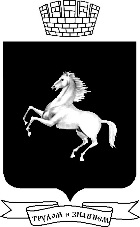 ДУМА ГОРОДА ТОМСКАРЕШЕНИЕДУМА ГОРОДА ТОМСКАРЕШЕНИЕ06.12.2016       № 438Об утверждении нормативныхзатрат на обеспечение функций Думы Города ТомскаВ соответствии с частью 5 статьи 19 Федерального закона от 05.04.2014 № 44-ФЗ «О контрактной системе в сфере закупок товаров, работ, услуг для обеспечения государственных и муниципальных нужд», руководствуясь Постановлением Правительства Российской Федерации от 13.10.2014 № 1047 «Об общих требованиях к определению нормативных затрат на обеспечение функций государственных органов, органов управления государственными внебюджетными фондами и муниципальных органов», постановлением администрации Города Томска от 18.05.2016 № 418 «Об утверждении требований к порядку разработки и принятия правовых актов о  нормировании в сфере закупок для обеспечения муниципальных нужд муниципального образования «Город Томск», содержанию указанных актов и обеспечению их исполнения» и постановлением администрации Города Томска  от 30.12.2015 № 1335 «Об утверждении правил определения нормативных затрат на обеспечение функций администрации Города Томска, органов администрации Города Томска, являющихся главными распорядителями средств бюджета муниципального образования «Город Томск», Думы Города Томска, Счетной палаты Города Томска, Томской городской муниципальной избирательной комиссии, подведомственных указанным органам муниципальных казенных учреждений», руководствуясь Уставом Города Томска,В соответствии с частью 5 статьи 19 Федерального закона от 05.04.2014 № 44-ФЗ «О контрактной системе в сфере закупок товаров, работ, услуг для обеспечения государственных и муниципальных нужд», руководствуясь Постановлением Правительства Российской Федерации от 13.10.2014 № 1047 «Об общих требованиях к определению нормативных затрат на обеспечение функций государственных органов, органов управления государственными внебюджетными фондами и муниципальных органов», постановлением администрации Города Томска от 18.05.2016 № 418 «Об утверждении требований к порядку разработки и принятия правовых актов о  нормировании в сфере закупок для обеспечения муниципальных нужд муниципального образования «Город Томск», содержанию указанных актов и обеспечению их исполнения» и постановлением администрации Города Томска  от 30.12.2015 № 1335 «Об утверждении правил определения нормативных затрат на обеспечение функций администрации Города Томска, органов администрации Города Томска, являющихся главными распорядителями средств бюджета муниципального образования «Город Томск», Думы Города Томска, Счетной палаты Города Томска, Томской городской муниципальной избирательной комиссии, подведомственных указанным органам муниципальных казенных учреждений», руководствуясь Уставом Города Томска,Норматив количества абонентских
номеровне более 7 номеров на организациюВид связиКоличество
абонентских номеровНорматив цены на услуги
связи в месяцПодвижная связьне более
7 на организациюне более 1 тыс. рублей Вид связиКоличество SIM-картПодвижная связьне более 7 на организацию№ п/пНаименованиеКоличествоСрок эксплуатации вгодахНорматив цены приобретенияКатегория должностей1Рабочая станцияне более 1 единицы на 1 работника3не более 42212,08 рублей за 1 единицуМуниципальные служащие, технический персонал, иные должности2Моноблок тип 1не более 1 единицы на 1 работника3не более 88481,67 рублей за 1 единицуЛица, замещающие муниципальные должности, муниципальные служащие, замещающие должности, относящиеся к главной и ведущей группам должностей3Моноблок тип 2не более 1 единицы на 1 работника3не более 68265,00 рублей за 1 единицуМуниципальные служащие, замещающие должности, относящиеся к старшей и младшей группам должностей, иные должности (технический персонал, помощники депутатов)Рабочая станцияДиагональ экрана 23", Оперативная память 8 Gb. Жесткий диск 1000 ГбМоноблок тип 1Диагональ экрана 23", Оперативная память 8 Gb. Жесткий диск 1000 ГбМоноблок тип 2Диагональ экрана 21,5", Оперативная память 4 Gb. Жесткий диск 500 Гб№ п/пНаименованиеКоличествоСрок эксплуатации в годахНорматив цены приобретения1Многофункциональное устройство, тип 1не более 2 единиц на организацию3не более 221940,83 рублей за 1 единицу2Многофункциональное устройство, тип 2не более 1 единицы на кабинет3не более 31185,00 рублей за 1 единицу3Принтер тип 1не более 1 единицы на сотрудника3не более 36171,67 рублей за 1 единицу4Принтер тип 2не более 1 единицы на сотрудника3не более 15503,33 рублей за 1 единицуТип устройстваСкорость печатиФормат бумагиСпособ и тип печатиТолщина бумагиМногофункциональное устройство, тип 1до 40 стр/мин.A3Монохромная, лазернаяот 210 грМногофункциональное устройство, тип 2до 35 стр/мин.А4Монохромная, лазернаяот 210 грПринтер тип 1не менее 35 стр/мин(от 30 стр/мин струйная)А4Цветная (лазерная, твердочернильная или светодиодная)от 250 грПринтер тип 2не менее 35 стр/мин.А4Монохромная, лазернаяот 210 грВид связиКоличество средств связиНорматив цены приобретения средств связиПериодичность приобретенияКатегория должностейПодвижная связьне более 7 единиц на организациюне более 5,0 тыс. рублей за 1 единицу5 летМуниципальные служащие, иные должности, технический персонал, помощники Подвижная связьне более 7 единиц на организациюне более 15,0 тыс. рублей за 1 единицу5 летМуниципальные должности№ п/пНаименованиеКоличествоСрок эксплуатации вгодахНорматив цены приобретенияКатегория должностей1Планшетный компьютерне более 1 единицы на 1 работника3не более 44196,67 рублей за 1 единицуВсе категории должностей2Ноутбукне более 1 единицы на 1 работника3не более 81166,67 рублей за 1 единицуВсе категории должностей№ п/пНаименованиеЕдиница измеренияКоличествоСрок эксплуатации в годахНорматив цены приобретения1Оптический носительшт.не более 10 единиц на единицу фактической численности1не более 2312,50 рубля за 100 единиц2Мобильный носитель информации (флеш-драйв)шт.не более 1 единицы на единицу фактической численности3не более 899,00 рублей за 1 единицу3Электронный ключевой носительшт.не более 0,5 единиц на единицу фактической численности3не более 3750,00 рублей за 1 единицу4Изготовление электронной подписи (квалифицированный\не квалифицированный сертификат)шт.не более 0,5 единиц на единицу фактической численности1не более 2616,67 рублей за 1 единицу5Внешний НЖМД (жесткий диск)шт.не более 2 единиц на организацию в год3не более 6561,67 рублей за 1 единицу6Карта памятишт.не более 2 единиц на организацию в год3не более 1628,58 рублей за 1 единицу№ п/пНаименование расходных материаловНаименование оборудования, для которого приобретается расходный материалРесурс (листов)Расчетная потребность в годНорматив цены приобретенияКартридж для Kyocera 1035/2035 MFPKyocera 1035/2035 MFP720092не более 9020,83 рублей за 1 единицуБарабан для Kyocera 1035/2035 MFPKyocera 1035/2035 MFP1000002не более 8177,50 рублей за 1 единицуКартридж для Canon i-SENSYS MF-4410/4450Canon i-SENSYS MF-4410/44502100 при 5% заполнении2не более 5883,33 рублей за 1 единицуКартридж для HP Laser Jet 1005/3055HP Laser Jet 1005/30552000 при 5% заполнении24не более 6061,67 рублей за 1 единицуКартридж для HP Laser Jet 1200HP Laser Jet 12002500 при 5% заполнении3не более 5570,00 рублей за 1 единицуКартридж для HP Laser Jet 1120 MFPHP Laser Jet 1120 MFP2000 при 5% заполнении16не более 5771,67 рубля за 1 единицуКартридж для HP Laser Jet 1320HP Laser Jet 13202500 при 5% заполнении8не более 8104,17 рублей за 1 единицуКартридж для HP Kyocera KM 3035Kyocera KM 303534 000 при 6% заполнении1не более 12458,33 рублей за 1 единицуКартридж для Kyocera KM-1650 MFKyocera KM-1650 MF15000 при 6% заполнении1не более 8510,00 рублей за 1 единицуКартридж для HP Laser Jet М1132/1102HP Laser Jet М1132/11021600 при 5% заполнении12не более 6280,83 рублей за 1 единицу11Набор перезаправляемых картриджей для Canon Pixma MG6140Canon Pixma MG6140Цв. картридж 500Ч.б. картридж 3416не более 1483,33 рубля за 1 единицуNппНаименованиеМощность (л/с)не болееСрок эксплуатации (лет)КоличествоНорматив цены приобретения, не более, млн руб./ед.1Автомобиль легковой20010не более 3 единиц на организацию1,5НаименованиеЕдиница измеренияНормаСрок эксплуатации в годахНорматив цены приобретения, не более, руб.Кабинет Председателя Думы Города ТомскаКабинет Председателя Думы Города ТомскаКабинет Председателя Думы Города ТомскаКабинет Председателя Думы Города ТомскаКабинет Председателя Думы Города ТомскаБрифинг-приставкашт.не более 1 единицы760 265,53Греденцияшт.не более 2 единиц738 005,11Кресло для стола заседанийшт.не более 11 единиц712 636,00Кресло руководителяшт.не более 1 единицы 725 962,30Приставкашт.не более 1 единицы 775 377,25Стол для переговоровшт.не более 1 единицы7150 844,59Стол письменныйшт.не более 1 единицы 7126 684,09Тумба подвесная с 2 ящикамишт.не более 1 единицы 736 195,12Шкаф для бумагшт.не более 1 единицы776 783,59Шкаф для одеждышт.не более 1 единицы7114 034,05Сейфшт.не более 1 единицы 1534 326,63Приемная председателя Думы Города ТомскаПриемная председателя Думы Города ТомскаПриемная председателя Думы Города ТомскаПриемная председателя Думы Города ТомскаПриемная председателя Думы Города ТомскаГардеробшт.1 единица 714 040,00Кофейный столикшт.1 единица716 055,64Комплект мебели (диван и 2 кресла)шт.1 единица1050 665,64Стойка  для регистрациишт.1 единица729 104,93Тумба приставнаяшт.1 единица711 700,00Шкаф купешт.1 единица714 040,00Сейфшт.1 единица 1534 443,63Кабинет руководителя аппарата Думы Города ТомскаКабинет руководителя аппарата Думы Города ТомскаКабинет руководителя аппарата Думы Города ТомскаКабинет руководителя аппарата Думы Города ТомскаКабинет руководителя аппарата Думы Города ТомскаБрифинг-приставкашт.1 единица 75 425,29Гардеробшт.1 единица 712 822,03Греденцияшт.1 единица 712 425,40Креслошт.1 единица 714 921,01Приставка подкатнаяшт.1 единица 715 277,86Сейф шт.1 единица 1042 775,20Столшт.1 единица 712 867,66Тумба мобильнаяшт.1 единица 77 107,75Шкаф среднийшт.1 единица 78 852,22Стулшт.не более 7 единиц 75 967,00Кабинет начальника отделаКабинет начальника отделаКабинет начальника отделаКабинет начальника отделаКабинет начальника отделаГардеробшт.не более 1 единицы на  1 рабочее место777 888,07Приставной стол прямойшт.не более 1 единицы на  1 рабочее место77 517,25Приставной стол закругленныйшт.не более 1 единицы на  1 рабочее место743 513,47Сейфшт.не более 1 единицы на  1 рабочее место1042 775,20Стол рабочийшт.не более 1 единицы на  1 рабочее место714 332,50Стол эргономичныйшт.не более 1 единицы на 1 рабочее место7114 445,89Тумба подкатнаяшт.не более 2 единиц на 1 рабочее место732 409,00Шкаф для бумагшт.не более 1 единицы на 1 рабочее место757 523,07Креслошт.не более 1 единицы на 1 рабочее место714 921,01Стулшт.не более 5 единиц на кабинет75 967,00Шкаф-купешт.не более 2 единиц на кабинет762 478,00Шкаф для документовшт.не более 2 единиц на кабинет722 931,77Кабинеты иных сотрудников и персоналаКабинеты иных сотрудников и персоналаКабинеты иных сотрудников и персоналаКабинеты иных сотрудников и персоналаКабинеты иных сотрудников и персоналаСтол угловой (левый/правый)шт.1 единица на рабочее место76 824,61Стол письменный эргономичныйшт.1 единица на рабочее место77 209,77Стол письменный прямой, большойшт.1 единица на рабочее место79 286,99Стол письменный, среднийшт.1 единица на рабочее место76 021,99Брифинг-приставкашт.не более 2 единиц на кабинет75 425,29Приставка к столу угловому боковаяшт.не более 1 единицы к угловому столу719 058,13Шкаф комбинированныйшт.не более 1 единицы на кабинет718 744,57Гардеробшт.не более 1 единицы на кабинет718 908,60Шкаф для документовшт.не более 3 единиц на кабинет724 043,73Стеллаж угловойшт.не более 2 единиц на кабинет75 922,77Кресло офисноешт.не более 1 единицы на 1 рабочее место712 580,92Стулья для совещанийшт.не более 5 единиц на кабинет71 010,88Тумба подкатная 3 ящикашт.не более 2 единиц на кабинет712 687,48Тумба сервисная  (под оргтехнику).шт.не более 2 единиц на кабинет76 211,06Шкаф металлический для документовшт.не более 2 единиц на кабинет2511 901,18Шкаф металлический (сейф)шт.не более 1 единицы2538 867,83Серверное помещениеСерверное помещениеСерверное помещениеСерверное помещениеСерверное помещениеПерегородка раздвижнаяшт.не более 1 единицы1038 867,83Стеллаж со стеклянной дверцей 1000*350*1700, корпус ЛДСП, торцовка меламиншт.не более 1 единицы710 167,30Стеллаж1400*300*1200, корпус ЛДСП, торцовка меламин с подставкой на офисных опорах, торцовка меламиншт.не более 1 единицы76 004,44Стеллаж большойПодвесной с дверками 2250*350*700, корпус ЛДСП 16 мм, торцовка меламин, стеклянные дверкишт.не более 1 единицы710 647,00Стол малыйшт.не более 2 единиц79 390,42Стол рабочийшт.не более 1 единицы73 903,12Тумбашт.не более 1 единицы75 206,50Шкаф купешт.не более 1 единицы726 910,00Кресло офисноешт.не более 4 единиц712 580,92Стулья для совещанийшт.не более 4 единиц71 010,88СтеллажТоп ЛДСП 22 мм, кант ПВХ 2 мм, двери корпуса ЛДСП 16 мм, кант ПВХ 0,4 ммшт.не более 2 единиц на кабинет713 119,21Комната для переговоровКомната для переговоровКомната для переговоровКомната для переговоровКомната для переговоровДиваншт.не более 2 единиц 754 275,13Подставка под телевизоршт.не более 1 единицы 79 254,70Стол для переговоровшт.не более 1 единицы 7118 969,11Шкаф двухдверныйшт.не более 1 единицы 7113 337,90Стулшт.не более 20 единиц772 934,29Стол журнальныйшт.не более 1 единицы 75 967,00Кабинеты председателей комитетовКабинеты председателей комитетовКабинеты председателей комитетовКабинеты председателей комитетовКабинеты председателей комитетовСтол руководителяшт.не более 1 единицы 715 225,21Тумба приставная (греденция)шт.не более 1 единицы 720 841,68Брифинг-приставкашт.не более 1 единицы 728 404,09Шкаф комбинированныйшт.не более 1 единицы 718 744,57Гардеробшт.не более 1 единицы 718 908,60Креслошт.не более 1 единицы 714 921,01Стул для совещаний без подлокотниковшт.не более 20 единиц 71 010,88Стул для совещаний с подлокотникамишт.не более 20 единиц 77 039,89Кресло для совещанийшт.не более 3 единиц712 580,92Стол для совещанийшт.не более 1 единицы 742 697,51Тумба подкатная 3 ящикашт.не более 2 единиц 712 687,48Сейфшт.не более 1 единиц 2513 514,67Холлы, коридорыХоллы, коридорыХоллы, коридорыХоллы, коридорыХоллы, коридорыБрифинг-приставкашт.не более 2 единиц на этаж75 425,29Диван 1-местныйшт.не более 2 единиц на этаж745 641,70Диван 2-местныйшт.не более 2 единиц на этаж762 571,60Диван 3-местныйшт.не более 3 единиц на этаж779 735,50Диван 6-местныйшт.не более 1 единицы на этаж7155 610,00Креслошт.не более 2 единиц на этаж422 288,50Стол для заседанияшт.не более 1 единицы на этаж761 288,23№ п/пНаименование товараЕд. изм.Ед. изм.КоличествоКоличествоПериодичность получения Норматив цены приобретения, не более, руб. Норматив цены приобретения, не более, руб.Антистеплершт.шт.не более 1 единицы на одного сотрудникане более 1 единицы на одного сотрудника1 раз в год53,3653,36Батарейка ААшт.шт.не более 3 единиц на одного сотрудникане более 3 единиц на одного сотрудника1 раз в квартал80,0480,04Батарейка АААшт.шт.не более 3 единиц на одного сотрудникане более 3 единиц на одного сотрудника1 раз в квартал80,0480,04Бейдж на шнурешт.шт.не более 1 единицы на одного сотрудникане более 1 единицы на одного сотрудника1 раз в год56,2456,24Бейдж с булавкой и клипомшт.шт.не более 1 единицы на одного сотрудникане более 1 единицы на одного сотрудника1 раз в год9,869,86Блок для визитницшт.шт.не более 1 единицы на одного сотрудникане более 1 единицы на одного сотрудника1 раз в 3 года303,92303,92Блок для заметок сменныйшт.шт.не более 1 единицы на одного сотрудникане более 1 единицы на одного сотрудника1 раз в квартал91,4191,41Блок с клейким краемшт.шт.не более 3 единиц на одного сотрудникане более 3 единиц на одного сотрудника1 раз в квартал56,0356,03Блок самоклеящийся размером не менее 76х127ммшт.шт.не более 3 единиц на одного сотрудникане более 3 единиц на одного сотрудника1 раз в квартал79,2379,23Блок самоклеящийся размером не менее 76*51мм.шт.шт.не более 3 единиц на одного сотрудникане более 3 единиц на одного сотрудника1 раз в квартал48,4348,43Блок-кубикшт.шт.не более 1 единицы на одного сотрудникане более 1 единицы на одного сотрудника1 раз в 3 года157,76157,76Блокнот форматом А5 на спиралишт.шт.не более 1 единицы на одного сотрудникане более 1 единицы на одного сотрудника1 раз в год68,9068,90Булавки металлическиеупак.упак.не более 1 единицы на один отделне более 1 единицы на один отдел1 раз в год172,84172,84Бумага формат А4 (Класс С) 500 листовупак.упак.не более 7 единиц на один отделне более 7 единиц на один отдел1 раз в квартал287,04287,04Бумага для факсарулонрулонне более 1 единицы на один отделне более 1 единицы на один отдел1 раз в год162,40162,40Бумага для флипчарташт.шт.не более 2 единиц на один отделне более 2 единиц на один отдел1 раз в год545,20545,20Бумага формат А3 (Класс бумаги С) 500 листовупак.упак.не более 10 единиц на организациюне более 10 единиц на организацию1 раз в полугодие574,07574,07Бумага формат А4 (Класс А+) 500 листовупак.упак.не более 10 единиц на организациюне более 10 единиц на организацию1 раз в полугодие324,60324,60Бумага формат A3 (Класс А+) 500 листовупак.упак.не более 10 единиц на организациюне более 10 единиц на организацию1 раз в полугодие649,19649,19Ватманшт.шт.не более 10 единиц на организациюне более 10 единиц на организацию1 раз в полугодие26,7026,70Гель для увлажнения пальцевшт.шт.не более 1 единицы на одного сотрудникане более 1 единицы на одного сотрудника1 раз в год119,48119,48Губка для смачивания пальцевшт.шт.не более 1 единицы на одного сотрудникане более 1 единицы на одного сотрудника1 раз в год33,6433,64Губка для стирания с магнитно-маркерных досокшт.шт.не более 1 единицы для одной доскине более 1 единицы для одной доски1 раз в год23,2023,20Датер (дата)шт.шт.не более 1 единиц на один отделне более 1 единиц на один отдел1 раз в год350,32350,32Датер (дата и лента со словами)шт.шт.не более 1 единиц на один отделне более 1 единиц на один отдел1 раз в год794,60794,60Диспенсер для клейкой ленты настольный, утяжеленныйшт.шт.не более 1 единицы на одного сотрудникане более 1 единицы на одного сотрудника1 раз в 3 года562,60562,60Диспенсер для клейкой ленты прозрачный легкийшт.шт.не более 1 единицы на одного сотрудникане более 1 единицы на одного сотрудника1 раз в год190,24190,24Доска – флипчартшт.шт.не более 1 единицы на один отделне более 1 единицы на один отдел1 раз в 3 года5 916,005 916,00Доска магнитно-маркернаяшт.шт.не более 1 единицы на один отделне более 1 единицы на один отдел1 раз в 3 года3 575,693 575,69Дырокол (30 листов)шт.шт.не более 1 единицы на один кабинетне более 1 единицы на один кабинет1 раз в 3 года673,19673,19Дырокол (150 листов)шт.шт.не более 1 единицы на один кабинетне более 1 единицы на один кабинет1 раз в 3 года5 246,685 246,68Дырокол (20 листов)шт.шт.не более 1 единицы на одного сотрудникане более 1 единицы на одного сотрудника1 раз в 3 года265,79265,79Дырокол для люверсов до 30 листов на 1 отверстиешт.шт.не более 1 единицы на один отделне более 1 единицы на один отдел1 раз в 3 года951,76951,76Дыроколы (300 листов)шт.шт.не более 1 единицы на организациюне более 1 единицы на организацию1 раз в 5 лет14 908,3214 908,32Дырокол на 4 отверстия до 20 листовшт.шт.не более 1 единицы на организациюне более 1 единицы на организацию1 раз в 3 года2 089,222 089,22Зажимы для бумаг 51 ммшт.шт.не более 24 единиц на 1 сотрудникане более 24 единиц на 1 сотрудника1 раз в год198,84198,84Зажимы для бумаг 41 ммшт.шт.не более 24 единиц на одного сотрудникане более 24 единиц на одного сотрудника1 раз в год140,85140,85Зажимы для бумаг 19 ммшт.шт.не более 48 единиц на одного сотрудникане более 48 единиц на одного сотрудника1 раз в год31,7831,78Зажимы для бумаг 25 ммшт.шт.не более 48 единиц на одного сотрудникане более 48 единиц на одного сотрудника1 раз в год54,4454,44Зажимы для бумаг 32 ммшт.шт.не более 48 единиц на 1 сотрудникане более 48 единиц на 1 сотрудника1 раз в год80,4880,48Закладки самоклеящиесяшт.шт.не более 3 единиц на одного сотрудникане более 3 единиц на одного сотрудника1 раз в квартал213,82213,82Игла для прошивки документов (набор)шт.шт.не более 1 единицы на один отделне более 1 единицы на один отдел1 раз в год54,5254,52Календарь настенныйшт.шт.не более 1 единицы на один кабинетне более 1 единицы на один кабинет1 раз в год162,40162,40Калькуляторшт.шт.не более 1 единицы на одного сотрудникане более 1 единицы на одного сотрудника1 раз в 5 лет1 447,681 447,68Канцелярский наборшт.шт.не более 1 единицы на одного сотрудникане более 1 единицы на одного сотрудника1 раз в 3 года926,79926,79Карандаш механический (автоматический)шт.шт.не более 1 единицы на одного сотрудникане более 1 единицы на одного сотрудника1 раз в полгода21,4621,46Карандаш чернографитовыйшт.шт.не более 7 единиц на одного сотрудникане более 7 единиц на одного сотрудника1 раз в полгода8,068,06Карандаш чернографитовый, заточенныйшт.шт.не более 7 единиц на одного сотрудникане более 7 единиц на одного сотрудника1 раз в полгода9,409,40Касса буквшт.шт.не более 1 единицы на 1 самонаборную печатьне более 1 единицы на 1 самонаборную печать1 раз год448,92448,92Клей ПВА, флакон с дозатором, масса не менее 85 гшт.шт.не более 1 единицы на одного сотрудникане более 1 единицы на одного сотрудника1 раз в год21,0021,00Клей ПВА, масса не менее 18 гшт.шт.не более 1 единицы на одного сотрудникане более 1 единицы на одного сотрудника1 раз в полгода28,4228,42Клей-карандашшт.шт.не более 1 единицы на одного сотрудникане более 1 единицы на одного сотрудника1 раз в полгода38,2838,28Клейкая бумага для заметокшт.шт.не более 3 единиц на одного сотрудникане более 3 единиц на одного сотрудника1 раз в квартал13,8013,80Клейкая лента 72 ммшт.шт.не более 1 единицы на одного сотрудникане более 1 единицы на одного сотрудника1 раз в полгода117,16117,16Клейкая лента 19 ммшт.шт.не более 1 единицы на одного сотрудникане более 1 единицы на одного сотрудника1 раз в полгода30,1630,16Клейкая лента 50 ммшт.шт.не более 1 единицы на одного сотрудникане более 1 единицы на одного сотрудника1 раз в полгода125,28125,28Клейкая лента 75 ммшт.шт.не более 1 единицы на одного сотрудникане более 1 единицы на одного сотрудника1 раз в полгода117,16117,16Книга регистрации корреспонденции (А4, 96 листов)шт.шт.не более 3 шт. на один отделне более 3 шт. на один отдел1 раз в квартал162,40162,40Книга учеташт.шт.не более 1 единицы на одного сотрудникане более 1 единицы на одного сотрудника1 раз в год101,15101,15Кнопки силовыеупак.упак.не более 1 единицы на одного сотрудникане более 1 единицы на одного сотрудника1 раз в год54,3154,31Конвертшт.шт.не более 100 единиц на организациюне более 100 единиц на организацию1 раз в год14,8514,85Конверт Е-65 белыйупак.упак.не более 1 единицы на организациюне более 1 единицы на организацию1 раз в полгода174,00174,00Конверт С4 белыйупак.упак.не более 1 единицы на организациюне более 1 единицы на организацию1 раз в полгода259,84259,84Конверт С5 «Куда-кому»упак.упак.не более 1 единицы на организациюне более 1 единицы на организацию1 раз в полгода230,84230,84Конверт С6 «Куда-кому»упак.упак.не более 1 единицы на организациюне более 1 единицы на организацию1 раз в полгода183,28183,28Конверт С6 белыйшт.шт.не более 100 единиц на организациюне более 100 единиц на организацию1 раз в полгода158,92158,92Корзина для бумаг, сетка, не менее 18 литровшт.шт.не более 1 единицы на одного сотрудникане более 1 единицы на одного сотрудника1 раз в 3 года124,12124,12Корзина для бумаг, металлическая, не менее 17 литровшт.шт.не более 1 единицы на одного сотрудникане более 1 единицы на одного сотрудника1 раз в 3 года1 098,521 098,52Корзина для бумаг, металлическая, не менее 9 литровшт.шт.не более 1 единицы на одного сотрудникане более 1 единицы на одного сотрудника1 раз в 3 года1 231,921 231,92Короб архивный (ширина 12 см.)шт.шт.не более 5 единиц на одного сотрудникане более 5 единиц на одного сотрудника1 раз в полгода88,1688,16Короб архивный (ширина 15 см.)шт.шт.не более 5 единиц на одного сотрудникане более 5 единиц на одного сотрудника1 раз в полгода234,32234,32Короб архивный (ширина 10 см.)шт.шт.не более 5 единиц на одного сотрудникане более 5 единиц на одного сотрудника1 раз в полгода83,5283,52Короб архивный  А4 гофрокартон белый (складной, 75 мм, 2 резинки)шт.шт.не более 5 единиц на одного сотрудникане более 5 единиц на одного сотрудника1 раз в полгода78,8878,88Корректирующая жидкостьшт.шт.не более 1 единицы на одного сотрудникане более 1 единицы на одного сотрудника1 раз в полгода103,24103,24Ластикшт.шт.не более 2 единиц на одного сотрудникане более 2 единиц на одного сотрудника1 раз в полгода40,6040,60Лента к этикет-пистолету не более 21х12 ммшт.шт.не более 1 единицы на однин этикет пистолетне более 1 единицы на однин этикет пистолет1 раз в год70,7670,76Линейкашт.шт.не более 1 единицы на одного сотрудникане более 1 единицы на одного сотрудника1 раз в год49,8849,88Лоток вертикальныйшт.шт.не более 3 единиц на одного сотрудникане более 3 единиц на одного сотрудника1 раз в 2 года165,88165,88Лоток вертикальный накопительшт.шт.не более 3 единиц на одного сотрудникане более 3 единиц на одного сотрудника1 раз в 2 года570,72570,72Лоток вертикальный накопитель 90мм белый (сборн.) гофрокартон 5 шт/упкшт.шт.не более 3 единиц на одного сотрудникане более 3 единиц на одного сотрудника1 раз в 2 года47,6847,68Лоток для бумаг (вертикальный)шт.шт.не более 3 единиц на одного сотрудникане более 3 единиц на одного сотрудника1 раз в 2 года663,52663,52Лоток для бумаг (горизонтальный)шт.шт.не более 3 единиц на одного сотрудникане более 3 единиц на одного сотрудника1 раз в 2 года322,48322,48Люверсы  250 штук в упаковке)комплекткомплектне более 3 единиц на один дыроколне более 3 единиц на один дырокол1 раз в полгода407,15407,15Маркер для CDшт.шт.не более 10 единиц на организациюне более 10 единиц на организацию1 раз в полгода214,60214,60Маркер для доски, 4 цветашт.шт.не более 1 единицы для одной маркерной доскине более 1 единицы для одной маркерной доски1 раз в полгода172,84172,84Маркер лаковыйшт.шт.не более 10 единиц на организациюне более 10 единиц на организацию1 раз в полгода261,00261,00Маркер перманентныйшт.шт.не более 20 единиц на организациюне более 20 единиц на организацию1 раз в полгода67,1667,16Маркеры flipchart, 4 цветашт.шт.не более 20 единиц на один флипчартне более 20 единиц на один флипчарт1 раз в полгода411,80411,80Маркеры permanent, 4 цветашт.шт.не более 20 единиц на организациюне более 20 единиц на организацию1 раз в полгода79,9779,97Маркеры текстовыделители, 4 цветашт.шт.не более 1 единицы на одного сотрудникане более 1 единицы на одного сотрудника1 раз в полгода312,04312,04Набор для магнитно-маркерной доскишт.шт.не более 1 единицы для одной маркерной доскине более 1 единицы для одной маркерной доски1 раз в полгода89,3189,31Нить прошивная (лавсан, 1000 м)шт.шт.не более 1 единицы на отделне более 1 единицы на отдел1 раз в год290,00290,00Нож канцелярский усиленный универсальныйшт.шт.не более 1 единицы на одного сотрудникане более 1 единицы на одного сотрудника1 раз в год193,72193,72Ножницы длина лезвия 210 ммшт.шт.не более 1 единицы на один отделне более 1 единицы на один отдел1 раз в 3 года1 079,961 079,96Ножницы канцелярские, лезвие из особо прочной нержавеющей стали длиной 170 ммшт.шт.не более 1 единицы на одного сотрудникане более 1 единицы на одного сотрудника1 раз в 3 года172,84172,84Ножницы канцелярские длина лезвия 212 мм, со специальными прорезиненными вставкамишт.шт.не более 1 единицы на одного сотрудникане более 1 единицы на одного сотрудника1 раз в 3 года230,84230,84Органайзершт.шт.не более 1 единицы на одного сотрудникане более 1 единицы на одного сотрудника1 раз в 3 года160,08160,08Оснастка для круглой печати  (цельнометаллическая диаметр 40 мм)шт.шт.не более 3 единиц на организациюне более 3 единиц на организацию1 раз в 3 года1 765,521 765,52Оснастка для штампов прямоугольная цельнометаллическаяшт.шт.не более 1 единицы на один отделне более 1 единицы на один отдел1 раз в 3 года3 774,943 774,94Очиститель для маркерных досокшт.шт.не более 1 единицы для одной маркерной доскине более 1 единицы для одной маркерной доски1 раз в полгода498,77498,77Папка «на подпись»шт.шт.не более 1 единицы на одного сотрудникане более 1 единицы на одного сотрудника1 раз в год1 042,841 042,84Папка архивнаяшт.шт.не более 10 единиц на одного сотрудникане более 10 единиц на одного сотрудника1 раз в полгода156,60156,60Папка картонная на завязкахшт.шт.не более 100 единиц на один отделне более 100 единиц на один отдел1 раз в полгода20,0720,07Папка картонная на резинкахшт.шт.не более 10 единиц на одного сотрудникане более 10 единиц на одного сотрудника1 раз в полгода49,6549,65Папка пластиковая на резинкахшт.шт.не более 10 единиц на одного сотрудникане более 10 единиц на одного сотрудника1 раз в год83,7583,75Папка с арочным механизмом  70 ммшт.шт.не более 10 единиц на одного сотрудникане более 10 единиц на одного сотрудника1 раз в год228,52228,52Папка с арочным механизмом  50 ммшт.шт.не более 10 единиц на одного сотрудникане более 10 единиц на одного сотрудника1 раз в год215,76215,76Папка с арочным механизмом (папка-регистратор) 75 мм.шт.шт.не более 10 единиц на одного сотрудникане более 10 единиц на одного сотрудника1 раз в год225,04225,04Папка с боковым металлическим прижимом и внутренним карманомшт.шт.не более 10 единиц на одного сотрудникане более 10 единиц на одного сотрудника1 раз в год108,69108,69Папка с завязкамишт.шт.не более 10 единиц на одного сотрудникане более 10 единиц на одного сотрудника1 раз в полгода29,0029,00Папка с кольцамишт.шт.не более 10 единиц на одного сотрудникане более 10 единиц на одного сотрудника1 раз в год131,08131,08Папка с прижимомшт.шт.не более 10 единиц на одного сотрудникане более 10 единиц на одного сотрудника1 раз в год108,69108,69Папка с файлами (20 файлов)шт.шт.не более 10 единиц на одного сотрудникане более 10 единиц на одного сотрудника1 раз в год73,0873,08Папка с файлами (40 файлов)шт.шт.не более 10 единиц на одного сотрудникане более 10 единиц на одного сотрудника1 раз в год91,7691,76Папка с файлами (60 файлов)шт.шт.не более 10 единиц на одного сотрудникане более 10 единиц на одного сотрудника1 раз в год138,04138,04Папка файловая (мультифора)упак.упак.не более 10 единиц на одного сотрудникане более 10 единиц на одного сотрудника1 раз в год146,16146,16Папка-конверт на кнопкешт.шт.не более 10 единиц на одного сотрудникане более 10 единиц на одного сотрудника1 раз в год24,8224,82Папка-планшетшт.шт.не более 1 единицы на одного сотрудникане более 1 единицы на одного сотрудника1 раз в год175,16175,16Папка-портфельшт.шт.не более 1 единицы на одного сотрудникане более 1 единицы на одного сотрудника1 раз в год207,64207,64Папка-скоросшивательшт.шт.не более 100 единиц на один отделне более 100 единиц на один отдел1 раз в полгода9,869,86Папка–скоросшиватель пластиковаяшт.шт.не более 20 единиц на одного сотрудникане более 20 единиц на одного сотрудника1 раз в полгода13,6913,69Папка–скоросшиватель пластиковая с перфорациейшт.шт.не более 20 единиц на одного сотрудникане более 20 единиц на одного сотрудника1 раз в полгода109,04109,04Папка-скоросшиватель пластиковыйшт.шт.не более 20 единиц на одного сотрудникане более 20 единиц на одного сотрудника1 раз в полгода13,2213,22Папка-уголокшт.шт.не более 20 единиц на одного сотрудникане более 20 единиц на одного сотрудника1 раз в полгода10,4410,44Папка-уголок, А4, 100 мкм, 10 шт/упакшт.шт.не более 40 единиц на одного сотрудникане более 40 единиц на одного сотрудника1 раз в полгода5,575,57Печать самонаборная круглая (двухкруговая R40/2)шт.шт.не более 3 единиц на организациюне более 3 единиц на организацию1 раз в 3 года1 182,591 182,59Печать самонаборная круглая (однокруговая R40/1)шт.шт.не более 3 единиц на организациюне более 3 единиц на организацию1 раз в 3 года1 182,591 182,59Печать самонаборная круглая (полуторакруговая R40/1,5)шт.шт.не более 3 единиц на организациюне более 3 единиц на организацию1 раз в 3 года1 182,591 182,59Планингшт.шт.не более 1 единицы на одного сотрудникане более 1 единицы на одного сотрудника1 раз в год335,24335,24Планшет А4шт.шт.не более 1 единицы на одного сотрудникане более 1 единицы на одного сотрудника1 раз в год197,20197,20Планшет  A5шт.шт.не более 1 единицы на одного водителяне более 1 единицы на одного водителя1 раз в полгода138,04138,04Подкладка на стол с прозрачным листомшт.шт.не более 1 единицы на одного сотрудникане более 1 единицы на одного сотрудника1 раз в 2 года428,04428,04Подкладка настольнаяшт.шт.не более 1 единицы на одного сотрудникане более 1 единицы на одного сотрудника1 раз в 2 года1 404,791 404,79Подставка для блока (90 мм х 90 мм х 90 мм)шт.шт.не более 1 единицы на одного сотрудникане более 1 единицы на одного сотрудника1 раз в год296,96296,96Подставка для рекламных материаловшт.шт.не более 10 единиц на организациюне более 10 единиц на организацию1 раз в 3 года1 612,401 612,40Подставка-органайзер без канцелярского наполнения шт.шт.не более 1 единицы на одного сотрудникане более 1 единицы на одного сотрудника1 раз в 3 года154,28154,28Подставка-органайзер с канцелярским наполнениемшт.шт.не более 1 единицы на одного сотрудникане более 1 единицы на одного сотрудника1 раз в 3 года280,72280,72Подушка штемпельная сменнаяшт.шт.не более 1 единицы на одну оснасткуне более 1 единицы на одну оснастку1 раз в год190,31190,31Проспект-обложкашт.шт.не более 5 единиц на организациюне более 5 единиц на организацию1 раз в год191,40191,40Проспект-обложкашт.шт.не более 5 единиц на организациюне более 5 единиц на организацию1 раз в год342,20342,20Разделитель листов формата А4+упак.упак.не более 5 единиц на одного сотрудникане более 5 единиц на одного сотрудника1 раз в год79,1179,11Разделитель листов формата А4упак.упак.не более 5 единиц на одного сотрудникане более 5 единиц на одного сотрудника1 раз в год218,08218,08Резинка универсальная Х-образная  не менее 190 мм (25 штук в упаковке)упак.упак.не более 1 единицы на одного сотрудникане более 1 единицы на одного сотрудника1 раз в год997,60997,60Резинка универсальная Х-образная 150 ×11 мм (25 штук в упаковке)упак.упак.не более 1 единицы на одного сотрудникане более 1 единицы на одного сотрудника1 раз в год1 044,001 044,00Резинка универсальная, 50 г, диам 60 ммупак.упак.не более 1 единицы на одного сотрудникане более 1 единицы на одного сотрудника1 раз в год33,6433,64Ручка гелевая со сменным стрежнемшт.шт.не более 3 единиц на одного сотрудникане более 3 единиц на одного сотрудника1 раз в квартал19,6019,60Ручка гелевая одноразовая  0,1 ммшт.шт.не более 3 единиц на одного сотрудникане более 3 единиц на одного сотрудника1 раз в квартал17,6317,63Ручка гелевая  одноразовая 0,5 ммшт.шт.не более 100 единиц на организациюне более 100 единиц на организацию1 раз в квартал11,5911,59Ручка гелевая (синяя, красная, черная)наборнаборне более 1 единицы на одного сотрудникане более 1 единицы на одного сотрудника1 раз в квартал122,96122,96Ручка шариковая 0,3 ммшт.шт.не более 2 единиц на одного сотрудникане более 2 единиц на одного сотрудника1 раз в квартал56,8456,84Ручка шариковая 0,32 ммшт.шт.не более 5 единиц на одного сотрудникане более 5 единиц на одного сотрудника1 раз в квартал44,0844,08Ручка шариковая (синяя, красная, черная) не более 1 ммнаборнаборне более 1 единицы на одного сотрудникане более 1 единицы на одного сотрудника1 раз в год99,7699,76Ручка шариковая на липучке (с держателем и цепочкой, толщина линии 0.5 мм)шт.шт.не более 3 единиц на один отделне более 3 единиц на один отдел1 раз в полгода191,40191,40Ручка шариковая одноразоваяшт.шт.не более 100 единиц на организациюне более 100 единиц на организацию1 раз в год3,943,94Ручка-роллершт.шт.не более 30 единиц на организациюне более 30 единиц на организацию1 раз в год216,43216,43Салфетки для оргтехникиупак.упак.не более 1 единицы на одного сотрудникане более 1 единицы на одного сотрудника1 раз в год215,76215,76Самонаборный штампшт.шт.не более 1 единицы на одного сотрудникане более 1 единицы на одного сотрудника1 раз в 3 года1 103,161 103,16Скобы для степлера № 10упак.упак.не более 3 единиц на одного сотрудникане более 3 единиц на одного сотрудника1 раз в квартал24,7224,72Скобы для степлера № 23/17упак.упак.не более 3 единиц на одного сотрудникане более 3 единиц на одного сотрудника1 раз в квартал238,73238,73Скобы для степлера № 23/23упак.упак.не более 3 единиц на одного сотрудникане более 3 единиц на одного сотрудника1 раз в квартал185,80185,80Скобы для степлера № 24/6упак.упак.не более 3 единиц на одного сотрудникане более 3 единиц на одного сотрудника1 раз в квартал39,4539,45Скрепки 50 ммупак.упак.не более 3 единиц на одного сотрудникане более 3 единиц на одного сотрудника1 раз в квартал105,56105,56Скрепки длиной 28 ммупак.упак.не более 5 единиц на одного сотрудникане более 5 единиц на одного сотрудника1 раз в квартал44,0844,08Скрепки длиной 33 ммупак.упак.не более 5 единиц на одного сотрудникане более 5 единиц на одного сотрудника1 раз в квартал58,0058,00Скрепки длиной 50 мм (50 шт/упак)упак.упак.не более 3 единиц на одного сотрудникане более 3 единиц на одного сотрудника1 раз в квартал29,0029,00Скрепочницашт.шт.не более 1 единицы на одного сотрудникане более 1 единицы на одного сотрудника1 раз в год105,56105,56Степлер 24/6 , 25 листовшт.шт.не более 1 единицы на одного сотрудникане более 1 единицы на одного сотрудника1 раз в 3 года614,80614,80Степлер для скоб № 10шт.шт.не более 1 единицы на одного сотрудникане более 1 единицы на одного сотрудника1 раз в 3 года113,53113,53Степлер для скоб № 23/23шт.шт.не более 5 единиц на организациюне более 5 единиц на организацию1 раз в 3 года1 778,351 778,35Степлер для скоб особо мощный, 210 листовшт.шт.не более 5 единиц на организациюне более 5 единиц на организацию1 раз в 3 года3 876,723 876,72Стержень для гелевой ручки Pilotшт.шт.не более 5 единиц на одного сотрудникане более 5 единиц на одного сотрудника1 раз в квартал138,04138,04Стержень для шариковых ручек (синий, красный)шт.шт.не более 5 единиц на одного сотрудникане более 5 единиц на одного сотрудника1 раз в квартал7,197,19Стержень шариковый Pilot RFJS-GP-F черный 99 мм (толщина линии 0,32 мм)шт.шт.не более 5 единиц на одного сотрудникане более 5 единиц на одного сотрудника1 раз в квартал49,3049,30Стержни для автоматических карандашейупак.упак.не более 1 единицы на одного сотрудникане более 1 единицы на одного сотрудника1 раз в квартал20,8020,80Стержни для гелевых ручек (синий, черный)шт.шт.не более 5 единиц на одного сотрудникане более 5 единиц на одного сотрудника1 раз в квартал80,0480,04Текст-маркер, цвет желтыйшт.шт.не более 2 единиц на одного сотрудникане более 2 единиц на одного сотрудника1 раз в полгода63,8063,80Текст-маркер, цвет зеленыйшт.шт.не более 2 единиц на одного сотрудникане более 2 единиц на одного сотрудника1 раз в полгода63,8063,80Текст-маркер, цвет голубойшт.шт.не более 2 единиц на одного сотрудникане более 2 единиц на одного сотрудника1 раз в полгода63,8063,80Тетрадь, 48 листовшт.шт.не более 1 единицы на одного сотрудникане более 1 единицы на одного сотрудника1 раз в квартал27,9627,96Точилка двойнаяшт.шт.не более 1 единицы на одного сотрудникане более 1 единицы на одного сотрудника1 раз в год36,6136,61Точилка для карандашей механическаяшт.шт.не более 1 единицы на отделне более 1 единицы на отдел1 раз в 2 года573,90573,90Шилошт.шт.не более 1 единицы на одного сотрудникане более 1 единицы на одного сотрудника1 раз в год155,44155,44Шнур джутовыйшт.шт.не более 1 единицы на одного сотрудникане более 1 единицы на одного сотрудника1 раз в год545,20545,20Штамп самонаборныйшт.шт.не более 1 единицы на одного сотрудникане более 1 единицы на одного сотрудника1 раз в 3 года1 584,551 584,55Штемпельная краска, цвет зеленыйшт.шт.не более 1 единицы на одного сотрудникане более 1 единицы на одного сотрудника1 раз в полгода133,99133,99Штемпельная краска, цвет красныйшт.шт.не более 1 единицы на одного сотрудникане более 1 единицы на одного сотрудника1 раз в полгода133,99133,99Штемпельная краска, цвет синийшт.шт.не более 1 единицы на одного сотрудникане более 1 единицы на одного сотрудника1 раз в полгода133,99133,99Штемпельная подушкашт.шт.не более 1 единицы на одну оснасткуне более 1 единицы на одну оснастку1 раз в год128,45128,45Этикетки самоклеющиеся на листешт.шт.не более 3 единиц на одного сотрудникане более 3 единиц на одного сотрудника1 раз в полгода225,04225,04Этикет-пистолет однострочныйшт.шт.не более 1 единицы на организациюне более 1 единицы на организацию1 раз в 3 года7 085,287 085,28191.Пружины для переплета пластиковые 16 ммшт.не более 5 штук на организациюне более 5 штук на организацию1 раз в квартал1 раз в квартал1 раз в квартал1 007,191 007,19192.Пружины для переплета пластиковые 25 ммшт.не более 5 штук на организациюне более 5 штук на организацию1 раз в квартал1 раз в квартал1 раз в квартал1 174,791 174,79193.Пружины пластиковые (А4, диаметр 51 мм, от 420 до 470 листов, 50 штук в упаковке)шт.не более 5 штук на организациюне более 5 штук на организацию1 раз в квартал1 раз в квартал1 раз в квартал1 616,081 616,08НаименованиеЕдиница измеренияНормаСрок эксплуатации в годах, периодичность приобретенияНорматив цены приобретения, не более, руб.Кабинет Председателя Думы Города ТомскаКабинет Председателя Думы Города ТомскаКабинет Председателя Думы Города ТомскаКабинет Председателя Думы Города ТомскаКабинет Председателя Думы Города ТомскаКарниз профильный 2,27 мшт.1 единица 73 448,00Карниз профильный 6,26 мшт.1 единица 78 083,00Карниз профильный 3,43 мшт.1 единица 74 421,00Подставка для флагов напольнаяшт.1 единица 74 200,00Телевизоршт.1 единица 542 989,00Телефоншт.1 единица 533 700,00Уничтожитель бумагшт.1 единица 710 999,00Флаг Российской Федерациишт.1 единица 104 750,00Флаг муниципального образования «Город Томск»шт.1 единица 1013 500,00Часышт.1 единица 73 500,00Шторы (комплект)шт.1 единица 798 615,00Подставка для ногшт.1 единица 33 142,00Лампа настольнаяшт.не более 1 единицы 53 919,00Корзина для бумагшт.1 единица3442,00Приемная Председателя Думы Города ТомскаПриемная Председателя Думы Города ТомскаПриемная Председателя Думы Города ТомскаПриемная Председателя Думы Города ТомскаПриемная Председателя Думы Города ТомскаКарнизшт.1 единица 74 240,00Кофемашинашт.1 единица 547 800,00Резак для бумагишт.1 единица 37 139,00Шторы (комп.)шт.1 единица 739 285,00Уничтожитель бумагшт.1 единица 710 999,00Часышт.1 единица 73 500,00Холодильник офисныйшт.1 единица 715 350,00Электрочайникшт.1 единица 54 199,00Вешалка напольнаяшт.1 единица 53 147,00Подставка для ногшт.1 единица 33 142,00Зеркалошт.1 единица71 547,00Лампа настольнаяшт.1 единица53 919,00Корзина для бумагшт.1 единица5442,00Кулершт.1 единица59 600,00Кабинет руководителя аппарата Думы Города ТомскаКабинет руководителя аппарата Думы Города ТомскаКабинет руководителя аппарата Думы Города ТомскаКабинет руководителя аппарата Думы Города ТомскаКабинет руководителя аппарата Думы Города ТомскаХолодильник офисныйшт.1 единица 715 350,00Часышт.1 единица 73 700,00Кабинет начальника отделаКабинет начальника отделаКабинет начальника отделаКабинет начальника отделаКабинет начальника отделаКофемашинашт.1 единица на кабинет546 800,00Часышт.1 единица на кабинет73 700,00Комната для переговоровКомната для переговоровКомната для переговоровКомната для переговоровКомната для переговоровАудио-системашт.1 единица13 043,00Часы напольныешт.1 единица796 870,00КоридорыКоридорыКоридорыКоридорыКоридорыРольставништ.1 единица на окно 2 этажа712 034,30Металлодетекторшт.1 единица на 1 этаже751 553,00Поддон с решеткойшт.1 единица на 1 этаже724 134,28Покрытие ворсовое грязезащитное влаговпитывающее большоешт.1 единица на 1 этаже335 705,04Покрытие ворсовое грязезащитное влаговпитывающее малоешт.1 единица на 1 этаже315 673,33Система видеонаблюденияшт.1 единица на 1 этаже7245 074,84Система контроля доступашт.1 единица на 1 этаже764 453,96Тепловая завесашт.1 единица на входную группу720 641,4Холодильникшт.1 единица на 1 этаже79 197,34Щетка (для чистки обуви)шт.1 единица на входную группу721 378,6Прочие основные средстваПрочие основные средстваПрочие основные средстваПрочие основные средстваПрочие основные средстваЭлектрочайникшт.1 единица на 1 кабинет54 199,00Вешалка напольнаяшт.1 единица на 1 кабинет53 147,00Лампа настольнаяшт.1 единица на 1 рабочее место53 919,00Зеркалошт.1 единица на 1 кабинет71 547,00Урна из нержавеющей сталишт.не более 10 единиц на организацию56 040,58Урна из оцинкованной сталишт.не более 10 единиц на организацию53 126,20Кулер для водышт.не более 10 единиц. на организацию515 952,32Обогревательшт.1 единица на кабинет74 118,00Покрытие защитноешт.1 единица на рабочее место56 681,60Подставка для ногшт.1 единица на 1 рабочее место33 644,72Лампа настольнаяшт.1 единица на 1 рабочее место54 546,04Корзина для бумагшт.1 единица на 1 рабочее место3512,72Подставка для мониторашт. 1 единица73 759,10Подставка под системный блок на колесикахшт.1 единица на 1 системный блок52 103,20Пылесосшт.не более 3 единиц на организацию528 988,40Минимойкашт.не более 3 единиц на организацию533 268,80Часы настенныешт.1 единица на кабинет7568,40Шкаф  для 120 ключейшт.не более 2 единиц на организацию713 298,24Стеллаж металлическийшт.не более 10 шт. на организацию75 999,52Набор из 6 брелков на ключишт.не более 10 шт. на организацию3325,14Картотека для документов формата А4шт.не более 10 шт. на организацию1020 181,68Аптечка настенная металлическая со стеклянной дверцей на замкешт.не более 4 единиц на организацию510 428,40Стремянка 3 секции по 12 ступенейшт.не более 2 единиц на организацию512 510,60Стремянка с лотком для инструментов алюминиевая, 7 ступенейшт.не более 2 единиц на организацию515 291,12Резиновое покрытие универсальное черноешт.не более 5 единиц на организацию33 362,84Флаг Российской Федерации (уличный)шт.не более 30 единиц на организацию1 2 152,17Флаг города Томска (уличный)шт.не более 30 единиц на организацию1 3 213,13НаименованиеКоличество на организациюНорматив (периодичность) приобретенияНорматив цены приобретения, не более, руб.Соль для посудомоечных машин, 1 кг.не более 10 упаковок1 раз в год308,56Моющее средство для посудомоечных машин, не менее 50 таблетокне более 10 упаковок1 раз в год590,44Чашка пластиковая, одноразовая, 50 штук в упаковкене более 15 упаковок1 раз в год169,36Бумажные полотенца, 2 рулонане более 10 упаковок1 раз в год91,58Стакан пластиковый одноразовый, 100 штук в упаковкене более 20 упаковок1 раз в год90,48Салфетки бумажныене более 15 упаковок1 раз в год242,44Туалетная бумага в мини рулонах 1 слойне более 20 упаковок1 раз в год1 049,87Туалетная бумага в мини рулонах 2 слояне более 20 упаковок1 раз в год2 053,30Полотенца бумажные в рулонахне более 20 упаковок1 раз в год2 970,45Полотенца бумажные сложение ZZ, не менее 200 листов 2 слояне более 20 упаковок1 раз в год188,58Полотенца бумажные сложение ZZ, не менее 250 листов 1 слойне более 20 упаковок1 раз в год4 535,94Жидкое крем-мыло 5 литровне более 10 штук1 раз в год415,28Мыло-пена для диспенсера Система: S3, объем 800 мл х 4 картриджане более 20 упаковок1 раз в год826,62Мыло-пена для диспенсера Система: S4, объем 1000 мл х 6 картриджейне более 20 упаковок1 раз в год576,52Сменный баллон для освежителя воздуха автоматическогоне более 20 штук1 раз в полугодие416,44Салфетка для уборки помещений в рулоне не менее 40 листовне более 20 рулонов1 раз в год75,40Перчатки латексные повышенной прочностине более 50 пар1 раз в полугодие41,76Перчатки одноразовые латексные, в упаковке 100 штукне более 3 упаковок1 раз в полугодие628,72Перчатки диэлектрические бесшовныене более 3 пар1 раз в год433,84Перчатки трикотажные х/б с ПВХ напыленем (точка), белыене более 100 пар1 раз в год16,22Перчатки трикотажные с латексным текстурированным покрытиемне более 100 пар1 раз в год68,67Ведро пластиковоене более 5 штук1 раз в год178,64Мешки для мусора, 240 литров, 10 штук в упаковкене более 30 упаковок1 раз в год207,64Мешок полипропиленовыйне более 50 штук1 раз в год27,84Шпагат джутовыйне более 20 катушек1 раз в год842,16Средства от всех видов насекомыхне более 5 штук1 раз в полугодие92,80Щётка с совкомне более 2 штук1 раз в полугодие261,00Крем для обуви на аппарат для чистки обувине более 3 штук1 раз в полугодие789,96Ерш для туалетане более 10 штук1 раз в год82,36Вантузне более 6 штук1 раз в год91,64Клей супергельне более 10 штук1 раз в полугодие88,62Клей универсальный водостойкий и прозрачныйне более 5 штук1 раз в полугодие92,22Клейкая лента двусторонняяне более 5 штук1 раз в полугодие132,24Лопата совковаяне более 5 штук1 раз в год279,00Лопата штыковаяне более 5 штук1 раз в год179,00Лопата для снега металлическаяне более 3 штук1 раз в год645,00Лопата для снега фанернаяне более 3 штук1 раз в год323,00Лопата для снега автомобильнаяне более 3 штук1 раз в год619,00Ледоруб-топорне более 3 штук1 раз в год475,00Веник пластиковыйне более 5 штук1 раз в год290,00Метла синтетическаяне более 25 штук1 раз в год208,00Стеклоочиститель, 0,5лне более 10 штук1 раз в полугодие220,00Жидкость незамерзающая  для авто, 5000 млне более 12 штук1 раз в полугодие147,00Реагент противогололедный, 10 кгне более 10 штук1 раз в год329,00Набор инструментане более 4 штук1 раз в год640,00Набор отвертокне более 4 штук1 раз в год1170,00Отвертка с набором битне более 4 штук1 раз в год489,00Набор инструмента слесарно-монтажный, 12 пред.не более 4 штук1 раз в 2 года2 500,00Набор инструмента ремонтный 36 пред.не более 2 штук1 раз в 2 года2 869,00Топорне более 2 штук1 раз в 2 года642,00Отвертка реверсивная 32 пред.не более 2 штук1 раз в 2 года714,00Набор инструмента (76 пред., кейc)не более 2 штук1 раз в 3 года12 143,00Пленка защитнаяне более 10 штук1 раз в год224,00Кисть макловицане более 10 штук1 раз в год196,00Кисть малярная плоскаяне более 20 штук1 раз в год84,90Кисть радиаторнаяне более 10 штук1 раз в год63,00Ножовка по деревуне более 2 штук1 раз в 2 года455,00Ножовка по металлуне более 2 штук1 раз в 2 года704,00Автонавигаторне более 3 штук1 раз в 3 года4 490,00Фонарь светодиодный аккумуляторныйне более 5 штук1 раз в 3 года1505,00Фонарь светодиодный на батарейкахне более 5 штук1 раз в 3 года220,00Граблине более 25 штук1 раз в год134,00Лента оградительная красно-белаяне более 10 штук1 раз в год458,20Очищающее средство универсальное WD-40, 200 млне более 10 штук1 раз в год237,00Щетка автомобильная для снега со скребкомне более 10 штук1 раз в год435,00Салфетка хозяйственная универсальная из микрофибры 30х30 смне более 25 штук1 раз в полугодие47,00Батарейки GP Super средние C LR14не более 40 штук1 раз в год90,00Чистящее средство для сантехники, гель 1 лне более 10 штук1 раз в год178,00Средство для прочистки труб, гель 1 лне более 10 штук1 раз в полугодие433,00Тарелка одноразовая белая, 170 мм, 100 тарелок в упаковкене более 10 упаковок1 раз в год133,40Клейкая лента двусторонняя для крепления зеркалне более 5 штук1 раз в год397,88Поднос сервировочный алюминиевыйне более 30 штук1 раз в год59,26Ложка чайная пластиковая, 100 штук в упаковкене более 5 упаковок1 раз в год44,66Ложка столовая пластиковая, 100 штук в упаковкене более 5 упаковок1 раз в год95,00Вилка пластиковая одноразовая, 100 штук в упаковкене более 5 упаковок1 раз в год78,88Нож пластиковый, 100 штук в упаковкене более 5 упаковок1 раз в год82,82Зубочистки, 700 штук в упаковкене более 5 упаковок1 раз в год201,84Шпажка для канапене более 1 упаковки1 раз в год591,60Пена монтажная 750 млне более 10 штук1 раз в год249,40Очищающая жидкость для удаления пятен незатвердевшей пеныне более 3 штук1 раз в год331,63Салфетки бумажные, 400 штук в упаковкене более 15 упаковок1 раз в год322,48Салфетка для сервировки, круглая, 20 см, 250 штук в упаковкене более 5 упаковок1 раз в год205,32Подставки бумажные под чашки, 9 см, 250 штук в упаковкене более 5 упаковок1 раз в год694,84Салфетка для сервировки, круглая, 26 см, 100 штук в упаковкене более 5 упаковок1 раз в год284,20Салфетка для сервировки, круглая,18 см, 250 штук в упаковкене более 5 упаковок1 раз в год183,28Салфетка для сервировки, прямоугольная, 19х30 см, 20 штук в упаковкене более 5 упаковок1 раз в год112,52Салфетка для сервировки, круглая, 16,5 см, 250 штук в упаковкене более 5 упаковок1 раз в год116,00Салфетка для сервировки, круглая, 9 см, 100 штук в упаковкене более 5 упаковок1 раз в год121,80Сервиз столовыйне более 5 комплектов1 раз в 2 года4 655,00Набор посуды 18 пред.не более 5 комплектов1 раз в 2 года15 565,67Набор чашек 12 пред. 6 перс.не более 5 комплектов1 раз в 2 года10 290,00Стаканы низкие 310 мл 6 шт.не более 20 упаковок1 раз в год350,00Набор столовых приборов 24 пред.не более 30 единиц на организацию1 раз в 2 года3 382,17Ель новогодняя, м/погне более 9 единиц на организацию1 раз в 5 лет25 985,52Игрушка елочная, шт.не более 300 единиц на организацию1 раз в 2 года56,39Гирлянда елочная, шт.не более 10 единиц на организацию1 раз в год4 666,67Диспенсер для туалетной бумаги в пластиковом корпусене более 12 единиц на организацию1 раз в 3 года2 376,93Диспенсер для туалетной бумаги в мини рулонах в алюминиевом корпусе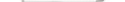 не более 12 единиц на организацию1 раз в 3 года5 499,57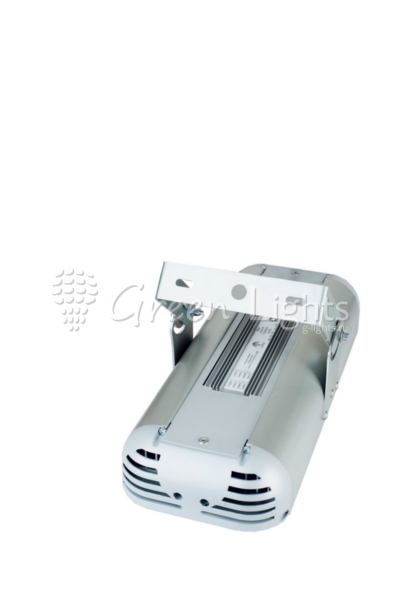 Диспенсер для листовых полотенец сложения Multifold в пластиковом корпусене более 12 единиц на организацию1 раз в 3 года3 639,23Диспенсер для листовых полотенец сложения Multifold в алюминиевом корпусене более 12 единиц на организацию1 раз в 3 года6 379,85Диспенсер для полотенец в рулонах в алюминиевом корпусене более 6 единиц на организацию1 раз в 3 года20 393,43Диспенсер для рулонных полотенецне более 6 единиц на организацию1 раз в 3 года11 518,72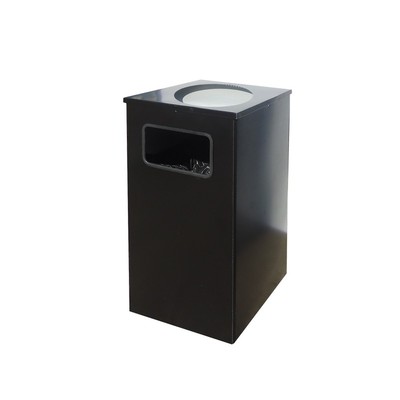 Настольный диспенсер для листовых полотенецне более 7 единиц на организацию1 раз в 3 года2 209,48Диспенсер для жидкого мыла в пластиковом корпусене более 7 единиц на организацию1 раз в 3 года2 009,09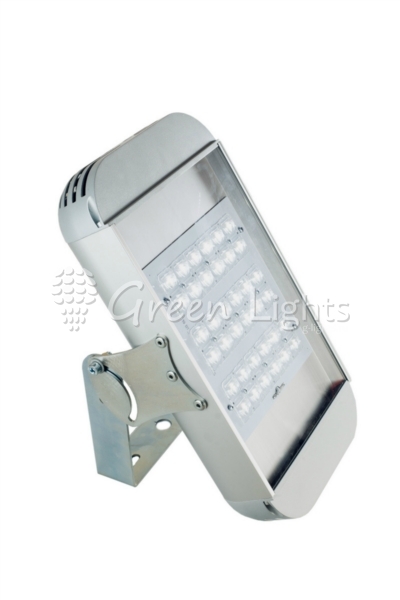 Диспенсер для жидкого мыла в алюминиевом корпусене более 7 единиц на организацию1 раз в 3 года2 264,41Сенсорный диспенсер для мыла-пены в алюминиевом корпусене более 7 единиц на организацию1 раз в 3 года7 944,32Диспенсер для мыла пены из нержавеющей сталине более 7 единиц на организацию1 раз в 3 года4 163,07Диспенсер сенсорный для мыла-пены пластиковый корпусне более 7 единиц на организацию1 раз в 3 года5 590,51Диспенсер для мыла-пены в пластиковом корпусене более 7 единиц на организацию1 раз в 3 года2 009,09Диспенсер для бумажных покрытий на унитазне более 12 единиц на организацию1 раз в 3 года2 823,78Индивидуальные покрытия на унитазне более 30 единиц на организацию1 раз в год702,62Комплект инсталляциине более 7 единиц на организацию1 раз в 5 лет23 522,60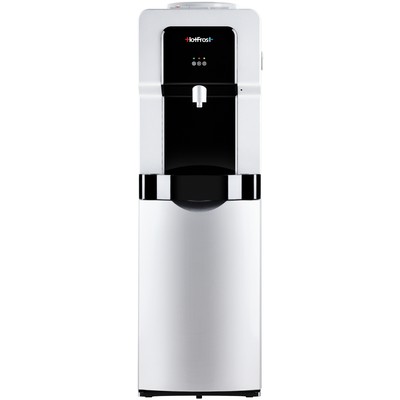 Унитаз-компактне более 7 единиц на организацию1 раз в 3 года8 027,00Раковина подвесная 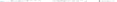 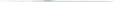 не более 6 единиц на организацию1 раз в 5 лет6 479,77Полупьедестал для раковиныне более 6 единиц на организацию1 раз в 5 лет 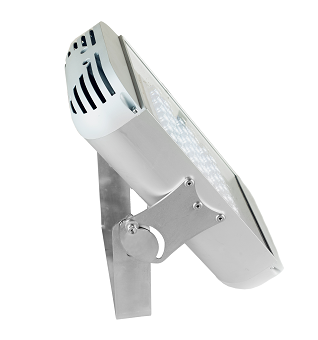 6 270,37Комплект раковина с пьедесталомне более 6 единиц на организацию1 раз в 5 лет12 284,80Тумба с раковинойне более 7 единиц на организацию1 раз в 3 года10 795,73Тумба подвеснаяне более 7 единиц на организацию1 раз в 3 года18 497,00Пенал 1 створ.не более 7 единиц на организацию1 раз в 3 года10 528,17Писсуар подвеснойне более 3 единиц на организацию1 раз в 5 лет9 492,80Смеситель для раковиныне более 6 единиц на организацию1 раз в 5 лет5 456,03Водонагреватель, 15 лне более 3 единиц на организацию1 раз в 5 лет12 005,60Крючокне более 12 единиц на организацию1 раз в 5 лет 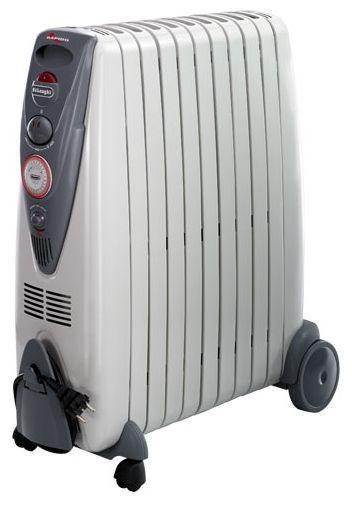 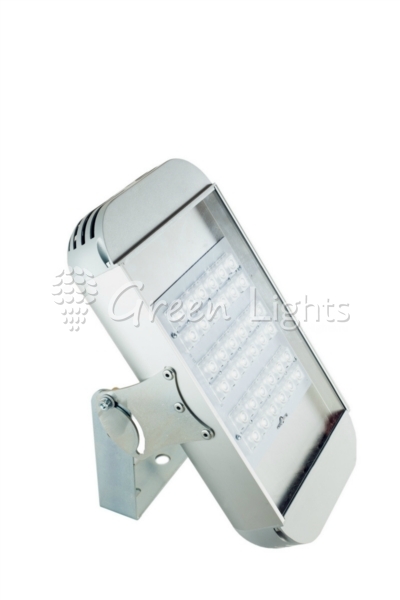 523,50Радиатор алюминийне более 5 единиц на помещение1 раз в 5 лет5 630,53Механизм смыва двойнойне более 7 единиц на организацию1 раз в год5 630,53Сифон для раковиныне более 6 единиц на организацию1 раз в 2 года3 245,70Посудомоечная машина 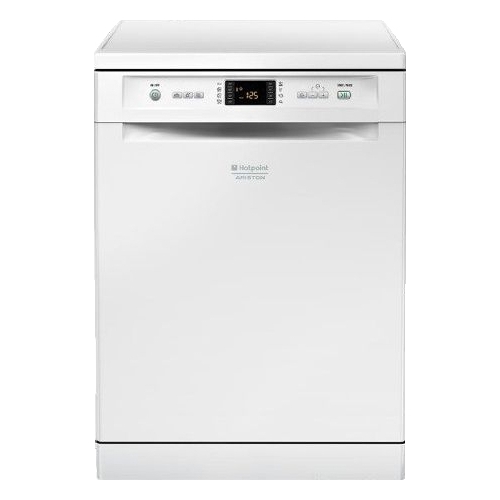 не более 2 единиц на организацию1 раз в 5 лет37 215,03Электросушилка для рукне более 6 единиц на организацию1 раз в 5 лет74 990,00НаименованиеЕдиница измеренияНормаПериодичность приобретения /срок эксплуатацииНорматив цены приобретения, не более, руб.Москитная сеткашт.1 единица на открывающуюся створку окна1 раз в год1 775,55Замок двернойшт.1 единица на межкомнатную дверь кабинета1 раз в 3 года2 286,67Замок двернойшт.1 единица на дверь санитарного узла1 раз в 3 года1 948,33Цилиндр на замок межкомнатной дверишт.не более 5 единиц в квартал1 раз в 3 года834,17Цилиндр на замок межкомнатной дверишт.не более 5 единиц в квартал1 раз в 3 года939,17Замок навесной для шкафашт.не более 5 единиц в год3 года173,72Замок тросовыйшт.не более 5 единиц в год3 года410,55Прожектор уличныйшт.не более 7 единиц на организацию1 раз в 5 лет13 998,83Растворитель уайт-спиритшт.не более 10 единиц1 раз в квартал92,17Растворитель аммиакшт.не более 10 единиц1 раз в квартал37,33Растворитель ацетоншт.не более 10 единиц1 раз в квартал67,67Эмаль для радиаторов белая, 0,9 кгшт.не более 10 единиц1 раз в квартал330,17Преобразователь ржавчинышт.не более 10 единиц1 раз в квартал77,00Пленка П/Э 1500 *0,120 мм техн. (100 м)рулонне более 5 единиц в год1 раз в квартал3 887,33Лак битумныйшт.не более 10 единиц1 раз в квартал51,33Краска ВД моющаясяшт.не более 5 единиц в год1 раз в год296,33Лампа светодиодная 4000К 4*495 лмн Е14шт.не более 200 единиц на организацию1 раз в год232,17Лампа светодиодная свеча Е14 4000Кшт.не более 200 единиц на организацию1 раз в год180,83Лампа светодиодная 11 W 4000К 990 лмншт.не более 200 единиц на организацию1 раз в год186,62Лампа светодиодная рефлектор 4000К Е1шт.не более 200 единиц на организацию1 раз в год169,40Светильник влагозащищенный ССП-456 2*18 Втшт.не более 10 единиц на организацию1 раз в год1 113,93Лампа светодиодная 160-26086500К1980 лмншт.не более 50 единиц на организацию1 раз в год491,75Лампа люминесцентная 60 смшт.не более 250 единиц на организацию1 раз в год77,00Стартер 127 Втшт.не более 250 единиц на организацию1 раз в год23,71Светодиодный светильник Армстронгшт.не более 150 на организацию1 раз в 5 лет5 343,33Плита потолочная ARMSTRONG 60х60cмшт.не более 500 единиц на организацию1 раз в 2 года185,50Защелка межкомнатная универсальная с ручкойшт.не более  20  единиц на организацию1 раз в год761,24Задвижка мебельнаяшт.не более  20  единиц на организацию1 раз в год52,62Набор для крепления стеклянной дверкишт.не более  20  единиц на организацию1 раз в год309,87Петля дверная универсальнаяшт.не более  70  единиц на организацию1 раз в год132,60Батарейка  Energizer R14шт.не более  40  единиц на организацию1 раз в год106,29Колесо для офисного креслашт.не более  100  единиц на организацию1 раз в год266,61Петля мебельная полунакладнаяшт.не более  100  единиц на организацию1 раз в год43,27Опора регулируемая М8 под ЛДСП 16 ммшт.не более  100  единиц на организацию1 раз в год47,94Шуруп универсальныйкг.не более 1 единицы на организацию1 раз в год561,28Дюбель универсальныйшт.не более 300 единиц на организацию1 раз в год8,90Дюбель-гвоздь (полипропеленовый)шт.не более 300 единиц на организацию1 раз в год1,66Сгон 25 в сборешт.не более 20 единиц на организацию1 раз в год245,56Сгон 15 в сборешт.не более 20 единиц на организацию1 раз в год77,18Кран шаровый Equation 1/2 Н/Ншт.не более 20 единиц на организацию1 раз в год263,10Сгон в сборе с краном 1" Ду25шт.не более 30 единиц на организацию1 раз в год526,20Дюбель-хомут 5x10 мм, белыйупак.не более 10 единиц на организацию1 раз в год155,52Вилка кабельнаяшт.не более 30 единиц на организацию1 раз в год244,39Вилка электрическаяшт.не более 30 единиц на организацию1 раз в год226,85Хомут пластиковыйупак.не более 20 единиц на организацию1 раз в год899,22Хомут червячный оцинкованный 25-40 W1упак.не более 20 единиц на организацию1 раз в год770,59Монтажная площадка 30х30упак.не более 10 единиц на организацию1 раз в год337,94Адаптер-переходник с заземлениемшт.не более 10 единиц на организацию1 раз в год219,83Шнур IEK УШ-1КВ с плоской вилкой и выключателем, 2 метрашт.не более 10 единиц на организацию1 раз в год174,23Тройник (электророзетка)шт.не более 30 единиц на организацию1 раз в год129,80Патрон ТДМшт.не более 30 единиц на организацию1 раз в год58,47Скоба для крепления проводаупак.не более 30 единиц на организацию1 раз в год40,93Патрон Е14шт.не более 30 единиц на организацию1 раз в год39,76Патрон Е27 карболитовый настенныйшт.не более 10 единиц на организацию1 раз в год35,08Розетка нар/уст прямая с загл. каучукшт.не более 10 единиц на организацию1 раз в год222,17Набор дрельшт.не более 1 единицы на организацию1 раз в 3 года27327,32Аккумуляторный шуруповертшт.не более 2 единиц на организацию1 раз в 3 года9331,28Пылесос строительныйшт.не более 2 единиц на организацию1 раз в 3 года11247,82Звонок беспроводнойшт.не более 2 единиц на организацию1 раз в год536,72Розетка серия скр. проводки Рейн компьютер+телефоншт.не более 50 единиц на организацию1 раз в год630,27Розетка двойнаяшт.не более 50 единиц на организацию1 раз в год618,58Выключательшт.не более 50 единиц на организацию1 раз в год396,40Шпатель резиновый в наборекомпл.не более 10 единиц на организацию1 раз в год77,18Кордщетка в наборекомпл.не более 10 единиц на организацию1 раз в год357,82Заглушка самоклеющаясякомпл.не более 20 единиц на организацию1 раз в год73,55Накладки фетровые самоклеящиесякомпл.не более 30 единиц на организацию1 раз в год54,96Щетка латуннаяшт.не более 3 единиц на организацию1 раз в год146,17Амортизатор самоклеющийсякомпл.не более 30 единиц на организацию1 раз в год100,56Шуруп-полукольцоупак.не более 10 единиц на организацию1 раз в год33,09Изоленташт.не более 10 единиц на организацию1 раз в год24,56Сверлошт.не более 10 единиц на организацию1 раз в год327,41Кабель-канал 16*16 2мшт.не более 30 единиц на организацию1 раз в год34,73Кабель-канал 60х40 2мшт.не более 50 единиц на организацию1 раз в год140,32Кабель ВВГ нг 5*4мне более 300 единиц на организацию1 раз в год148,51Кабель ВВГпнг 3*2,5мне более 300 единиц на организацию1 раз в год23,21Устройство защитного отключенияшт.не более 20 единиц на организацию1 раз в год1507,27Сжим СИЗ-1 с ушкамишт.не более 30 единиц на организацию1 раз в год2,83Провод ПВ-1 1*6мне более 50 единиц на организацию1 раз в год50,52Кабель-канал 40*25 2 мшт.не более 50 единиц на организацию1 раз в год104,07Кабель-канал магистральный 2 мшт.не более 30 единиц на организацию1 раз в год169,55Бокс ЩРн-пшт.не более 20 единиц на организацию1 раз в год346,12Набор кованых битшт.не более 2 единиц на организацию1 раз в год619,75Розетка электрич.шт.не более 50 единиц на организацию1 раз в год141,49Розетка двойная с/з защитными шторками и крышкойшт.не более 20 единиц на организацию1 раз в год480,60Светильник ЛПОшт.не более 5 единиц на организацию1 раз в год1552,87Пропитка комплексной огнезащиты и биозащиты древесинышт.не более 5 единиц на организацию1 раз в год964,70Герметик силиконшт.не более 10 единиц на организацию1 раз в год261,93НаименованиеЕдиница измеренияНормаСрок эксплуатации в годахНорматив цены приобретения, не более, руб.Брошюровщикшт.1 единица на организацию1 раз в 3 года14 309,77Резак для бумаги A3шт.1 единица на организацию1 раз в 3 года5 912,00Уничтожитель документовшт.1 единица на одно рабочее место1 раз в 5 лет9 317,76№ п/пНаименование расходных материаловКоличествоНорматив цены приобретенияСрок эксплуатации в годах1Респиратор1 штука на 1 сотрудникане более 585,00 рублей за 1 единицу52Индивидуальный перевязочный пакет2 штуки на 1 сотрудникане более 64,20 рублей за 1 единицу5Нормативные затраты на приобретение аптечекНормативные затраты на приобретение аптечекНормативные затраты на приобретение аптечекНормативные затраты на приобретение аптечекНормативные затраты на приобретение аптечек1Аптечка индивидуальная1 штука на 1 сотрудникане более 205,00 рублей за 1 единицу52Аптечка для оказания первой помощи1 штука на отделне более 1096,00 рублей за 1 единицу33Аптечка для оказания первой помощи автомобильная1 штука на автомобильне более 335,00 рублей за 1 единицу3НаименованиеЕдиница измеренияНорматив количестваНорматив количестваПериодичность приобретенияНорматив цены приобретения, не более, руб.Роза одноголоваяшт.шт.3001 раз в год150Гвоздикашт.шт.3001 раз в год50Букет шт.шт.241 раз в год1500Цветочная корзина из живых цветовшт.шт.51 раз в год6000Венок ритуальный из живых цветовшт.шт.121 раз в год12500НаименованиеЕдиница измеренияНорматив количестваНорматив количестваНорматив цены приобретения, не более, руб.Нагрудный знак депутата Думы Города Томскашт.шт.не более 2 шт. на депутата190,00НаименованиеЕдиница измеренияНорматив количестваНорматив количестваНорматив цены приобретения, не более, руб.Негазированная питьевая вода 0,5 литровшт.шт.1800 единиц в год23,94Негазированная питьевая вода 19 литровшт.шт.200 единиц в год120,00НаименованиеЕдиница измеренияНорматив количества автомобилей Думы Города ТомскаНорматив количества автомобилей Думы Города ТомскаНорматив цены приобретения, не более, руб.Мойка автомобилей Думы Города Томскаусл. ед.усл. ед.3 ед.600,00НаименованиеЕдиница измеренияНорматив количества, час/годНорматив количества, час/годНорматив цены услуги, не более, руб.Услуги грузчиковусл. ед.усл. ед.50250,00НаименованиеЕдиница измеренияНорматив количества процедурНорматив количества процедурНорматив цены процедуры на 1 м2, не более, руб.Дератизация и дезинсекция административных помещенийусл. ед.усл. ед.2 единицы в год6,61NппНаименование Единица измеренияКатегория должностейНорматив периодичности проведенияНорматив цены, не более, руб./ед.1Диспансеризация в соответствии с требованиями приказа Минздравсоцразвития России от 14.12.2009 № 984нчел.муниципальные служащие1 раз в год3 018,002Медицинский осмотр в соответствии с требованиями приказа Минздравсоцразвития России от 12.04.2011 № 302нчел.должности технического персонала (водители)1 раз в 2 года2 000,00NппНаименование Единица измеренияКатегория должностейНорматив цены, не более, руб./ед.1Повышение квалификации, профессиональная переподготовкачел.муниципальные должности, муниципальные служащие30000,00NппНаименование коэффициентаЗначение коэффициента1ТБi - предельный размер базовой ставки страхового тарифа по транспортному средству (в рублях)2573,002КТi - коэффициент страховых тарифов в зависимости от территории преимущественного использования транспортного средства1,63КБМi  - коэффициент страховых тарифов в зависимости от наличия или отсутствия страховых возмещений при наступлении страховых случаев, произошедших в период действия предыдущих договоров обязательного страхования0,554КОi - коэффициент страховых тарифов в зависимости от наличия сведений о количестве лиц, допущенных к управлению транспортным средством1,85КМi - коэффициент страховых тарифов в зависимости от технических характеристик транспортного средства1,46КСi - коэффициент страховых тарифов в зависимости от периода использования транспортного средства17КНi - коэффициент страховых тарифов в зависимости от наличия нарушений, предусмотренных пунктом 3 статьи 9 Федерального закона «Об обязательном страховании гражданской ответственности владельцев транспортных средств»18КПpi - коэффициент страховых тарифов в зависимости от наличия в договоре обязательного страхования условия, предусматривающего возможность управления транспортным средством с прицепом к нему1NппНаименование коэффициентаЗначение коэффициента1ТБi - предельный размер базовой ставки страхового тарифа по транспортному средству (в рублях)2573,002КТi - коэффициент страховых тарифов в зависимости от территории преимущественного использования транспортного средства1,63КБМi - коэффициент страховых тарифов в зависимости от наличия или отсутствия страховых возмещений при наступлении страховых случаев, произошедших в период действия предыдущих договоров обязательного страхования0,74КОi - коэффициент страховых тарифов в зависимости от наличия сведений о количестве лиц, допущенных к управлению транспортным средством1,85КМi - коэффициент страховых тарифов в зависимости от технических характеристик транспортного средства1,66КСi - коэффициент страховых тарифов в зависимости от периода использования транспортного средства17КНi - коэффициент страховых тарифов в зависимости от наличия нарушений, предусмотренных пунктом 3 статьи 9 Федерального закона «Об обязательном страховании гражданской ответственности владельцев транспортных средств»18КПpi - коэффициент страховых тарифов в зависимости от наличия в договоре обязательного страхования условия, предусматривающего возможность управления транспортным средством с прицепом к нему1NппНаименование коэффициентаЗначение коэффициента1ТБi - предельный размер базовой ставки страхового тарифа по транспортному средству (в рублях)2573,002КТi - коэффициент страховых тарифов в зависимости от территории преимущественного использования транспортного средства1,63КБМi - коэффициент страховых тарифов в зависимости от наличия или отсутствия страховых возмещений при наступлении страховых случаев, произошедших в период действия предыдущих договоров обязательного страхования0,84КОi - коэффициент страховых тарифов в зависимости от наличия сведений о количестве лиц, допущенных к управлению транспортным средством1,85КМi - коэффициент страховых тарифов в зависимости от технических характеристик транспортного средства1,66КСi - коэффициент страховых тарифов в зависимости от периода использования транспортного средства17КНi - коэффициент страховых тарифов в зависимости от наличия нарушений, предусмотренных пунктом 3 статьи 9 Федерального закона «Об обязательном страховании гражданской ответственности владельцев транспортных средств»18КПpi - коэффициент страховых тарифов в зависимости от наличия в договоре обязательного страхования условия, предусматривающего возможность управления транспортным средством с прицепом к нему1Наименование Объем потребления, литров в годОбъект потребленияНорматив цены одного литра, руб.Бензин марки АИ-95не более 4121автомобилине более 39,10Бензин марки АИ-92не более 7714автомобилине более 34,60Тип огнетушителяЕд. изм.Норматив количества каждой услуги в годЦена ежегодного ТО, (руб./ед.)Цена перезарядки огнетушителя (руб./ед.)ОУ-3- ВСЕ (3 кг)шт.1280,00270,00ОП-4(3) АВСЕ шт.12130,00295,00Наименование услугиЕд. измеренияНорматив количества ПКНорматив цены, руб.Периодичность оказания услуги Технический осмотр и проверка ПК (пожарный кран) с выдачей технического актаусл. ед.3470,002 раза в годНаименование услугиКоличество водителейНорматив цены проведения 1 осмотра, руб.Предрейсовый осмотр водителей транспортных средств Думы Города Томска3не более 80,00Послерейсовый осмотр водителей транспортных средств Думы Города Томска3не более 80,00НаименованиеЕдиница измеренияНорматив количества, час/годНорматив количества, час/годНорматив цены услуги, не более, руб.Услуги по транспортировке грузовусл. ед.усл. ед.30350,00Норматив количества часов оказания услуг в месяцНорматив цены часа услуги, не более, руб.41800Площадь здания, планируемая к проведению текущего ремонта, м2Норматив цены за  1 м2, не более, руб.12071538,81Количество установок кондиционирования и элементов систем вентиляцииНорматив цены технического обслуживания и регламентно-профилактического ремонта 1 установки кондиционирования и элементов вентиляции, руб.588 000Наименование КоличествоНорматив цены не более, руб./год.Многофункциональное устройство А3223 100Многофункциональное устройство лаз. ч/б А44318 600Многофункциональное устройство лаз. цв. А4119 100Многофункциональное устройство струйный цв. А4118 600Принтер лаз. ч/б.918 600Принтер лаз. цв.219 100